Станом на 30.10.2017Трудова діяльністьБІОГРАФІЧНА ДОВІДКАСКЛЯРОВА Олена СергіївнаБІОГРАФІЧНА ДОВІДКАСКЛЯРОВА Олена Сергіївна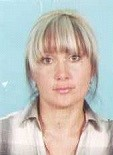 Працює на посадізаступника начальника відділу взаємодії з правоохоронними органами Херсонської обласної державної адміністрації Херсонської обласної державної адміністрації з 18.10.2017заступника начальника відділу взаємодії з правоохоронними органами Херсонської обласної державної адміністрації Херсонської обласної державної адміністрації з 18.10.2017Громадянствогромадянка Українигромадянка УкраїниЧисло, місяць і рік народження03 лютого 1980 року03 лютого 1980 рокуМісце народженням. Херсонм. ХерсонОсвітанеповна вища‚ молодший спеціаліст, 2003 р., Херсонський економічно-правовий інститут, правознавство, юрист;повна вища‚ спеціаліст, 2006 р., Національний університет внутрішніх справ, правознавство, юрист; повна вища‚ магістр, 2011 р., Одеський регіональний інститут державне управління Національної академії державного управління при Президентові України , державне управління, магістр державного управління; неповна вища‚ молодший спеціаліст, 2003 р., Херсонський економічно-правовий інститут, правознавство, юрист;повна вища‚ спеціаліст, 2006 р., Національний університет внутрішніх справ, правознавство, юрист; повна вища‚ магістр, 2011 р., Одеський регіональний інститут державне управління Національної академії державного управління при Президентові України , державне управління, магістр державного управління; Науковий ступінь, вчене званняне маєне маєВолодіння мовамипольська‚ українською‚ російською - вільно; англійською - читає і перекладає зі словникомпольська‚ українською‚ російською - вільно; англійською - читає і перекладає зі словникомНагороди, почесні званняНагородження Почесною грамотою, 26.09.2016Нагородження Почесною грамотою, 26.09.2016Прийняття Присяги державного службовця23.10.200623.10.2006Ранг державного службовця6 ранг (18.10.2017)6 ранг (18.10.2017)Категорія посади державної служби«Б»«Б»Загальний стаж11 р. 9 м. 22 д. 11 р. 9 м. 22 д. Стаж державної служби10 р. 11 м. 27 д. 10 р. 11 м. 27 д. Стягненняне маєне має08.2005 - 08.2005оператор-контролер абонентської групи служби режимів газопостачання ВАТ ”Херсонгаз”;08.2005 - 06.2006інспектор по організації роботи із зверненнями громадян організаційного відділу  ВАТ ”Херсонгаз”, м. Херсон;10.2006 - 04.2008головний спеціаліст сектора взаємодії з правоохоронними органами та оборонної роботи апарату Херсонської обласної державної адміністрації, м. Херсон;04.2008 - 08.2009Головний спеціаліст організаційного відділу апарату Херсонської обласної державної адміністрації, м. Херсон;08.2009 - 04.2010помічник судді Херсонського окружного адміністративного суду м.Херсон, м. Херсон;05.2010 - 10.2010головний державний інспектор відділу державного контролю за додержанням земельного законодавства управління Держкомзему у Херсонській області, м. Херсон;10.2010 - 08.2011головний спеціаліст відділу кадрової роботи апарату Херсонської обласної державної адміністрації, м. Херсон;08.2011 - 01.2013головний спеціаліст юридичного відділу апарату Херсонської обласної державної адміністрації, м. Херсон;01.2013 - 10.2014головний спеціаліст юридичного відділу юридичного управління апарату Херсонської обласної державної адміністрації, м. Херсон;10.2014 - 12.2014головний спеціаліст юридичного відділу апарату Херсонської обласної державної адміністрації, м. Херсон;12.2014 - 11.2015головний спеціаліст відділу правового забезпечення юридичного управління апарату Херсонської обласної державної адміністрації, м. Херсон;11.2015 - 01.2016головний спеціаліст відділу претензійно-позовної та договірної роботи  юридичного управління апарату Херсонської обласної державної адміністрації, м. Херсон;01.2016 - 10.2017головний спеціаліст відділу претензійно-позовної роботи та взаємодії з правоохоронними органами юридичного управління апарату Херсонської обласної державної адміністрації, м. Херсон;10.2017 - по цей часзаступник начальника відділу взаємодії з правоохоронними органами Херсонської обласної державної адміністрації, м. Херсон.